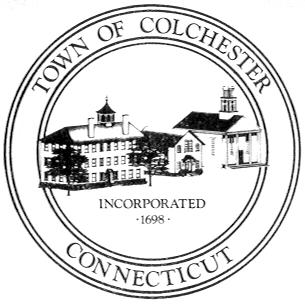 COLCHESTER SEWER & WATER COMMISSIONWEDNESDAYAUGUST 26, 2020 MEETING CANCELLED NEXT REGULARLY SCHEDULED MEETING WEDNESDAY, SEPTEMBER 23, 2020